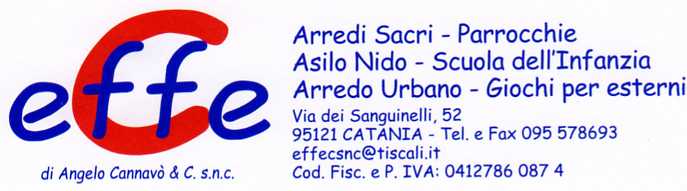 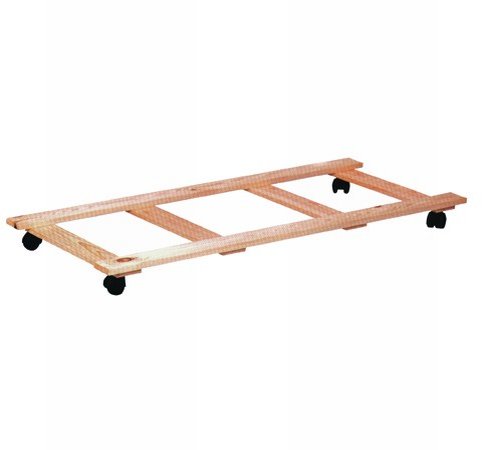 Descrizione:Carrello con rotelle piroettanti, per brandine modelloTL0102X e TL30001.Portata massima 15 brandine
Categoria: Lettini e materassiCodice: TL0101X